Название курсаФизическая культураКласс1Количество часов 99 ч (3 часа в неделю)УМКЛях В.И. Физическая культура. 1-4 класс: учебник для общеобразовательных учреждений/– М.: Просвещение,2013  Лях В.И. Рабочие программы 1-4 класс.- М.; Просвещение, 2013Твой олимпийский учебник: учебное пособие для олимпийского образования /В.С.Рудченко и др.; Олимпийский комитет России.-22-еизд., перераб. и доп.- М.; Советский спорт, 2010. – 144с.Цель курсаФормирование у учащихся начальной школы основ здорового образа жизни, развитие интереса и творческой самостоятельности в проведении разнообразных форм занятий физической культурой посредством освоения двигательной деятельности. Реализация данной цели обеспечивается содержанием учебного предмета «Физическая культура», в качестве которого выступает физкультурная (двигательная) деятельность человека, ориентированная на укрепление и сохранение здоровья, развитие физических качеств и способностей, приобретение определенных знаний, двигательных навыков и умений.Структура курса         Раздел 1: Легкая атлетика (11 часов). - 11 ч
         Раздел 2: Кроссовая подготовка (11 часов). - 11 ч
         Раздел 3: Гимнастика (17 часов). - 17 ч
         Раздел 4: Подвижные игры (18 часов) - 18 ч
         Раздел 5: Подвижные игры на основе баскетбола - 22 ч
         Раздел 6: Кроссовая подготовка (10 часов) - 10 ч
         Раздел 7: легкая атлетика (10 часов) - 10 ч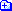 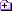 Название курсаФизическая культураКласс2Количество часов 102 ч (3 часа в неделю)УМКЛях В.И. Физическая культура. 1-4 класс: учебник для общеобразовательных учреждений/– М.: Просвещение,2013  Лях В.И. Рабочие программы 1-4 класс.- М.; Просвещение, 2013Физическая культура. 2 класс: поурочные планы/М.С.Блудлина, С.В.Емельянов. – Волгоград: изд-во «Учитель-АСТ», 2010Твой олимпийский учебник: учебное пособие для олимпийского образования /В.С.Рудченко и др.; Олимпийский комитет России.-22-еизд., перераб. и доп.- М.; Советский спорт, 2010. – 144с.Цель курсаФормирование у учащихся начальной школы основ здорового образа жизни, развитие интереса и творческой самостоятельности в проведении разнообразных форм занятий физической культурой посредством освоения двигательной деятельности. Реализация данной цели обеспечивается содержанием учебного предмета «Физическая культура», в качестве которого выступает физкультурная (двигательная) деятельность человека, ориентированная на укрепление и сохранение здоровья, развитие физических качеств и способностей, приобретение определенных знаний, двигательных навыков и умений.Структура курса  Раздел 1: Легкая атлетика (11 часов) - 11 ч                                         Раздел 2: Кроссовая подготовка (11 часов) - 11 ч
  Раздел 3: Гимнастика (18 часов) - 18 ч
  Раздел 4: Подвижные игры (17 часов) - 17 ч                                        Раздел 5: Подвижные игры на основе баскетбола (23 часов) - 23 ч
  Раздел 6: Кроссовая подготовка (12 часов) - 12 ч
  Раздел 7: Легкая атлетика - 10 чНазвание курсаФизическая культураКласс3Количество часов 102 ч (3 часа в неделю)УМКЛях В.И. Физическая культура. 1-4 класс: учебник для общеобразовательных учреждений/– М.: Просвещение,2013  Лях В.И. Рабочие программы 1-4 класс.- М.; Просвещение, 2013Физическая культура. 3 класс. Пособие для учителя/ И.М.Должников. –   М.: Айрис-пресс, 2010Твой олимпийский учебник: учебное пособие для олимпийского образования /В.С.Рудченко и др.; Олимпийский комитет России.-22-еизд., перераб. и доп.- М.; Советский спорт, 2010. – 144с.Цель курсаФормирование у учащихся начальной школы основ здорового образа жизни, развитие интереса и творческой самостоятельности в проведении разнообразных форм занятий физической культурой посредством освоения двигательной деятельности. Реализация данной цели обеспечивается содержанием учебного предмета «Физическая культура», в качестве которого выступает физкультурная (двигательная) деятельность человека, ориентированная на укрепление и сохранение здоровья, развитие физических качеств и способностей, приобретение определенных знаний, двигательных навыков и умений.Структура курса Раздел 1: Лёгкая атлетика (11ч) - 11 ч
         Раздел 2: Кроссовая подготовка (11ч) - 11 ч
         Раздел 3: Подвижные игры на основе баскетбола (24ч) - 24 ч
         Раздел 4: Гимнастика (18ч) - 1 ч
         Раздел 5: Акробатика - 6 ч
         Раздел 6: Равновесия. Лазания. - 5 ч
         Раздел 7: Висы и упоры. - 6 ч
         Раздел 8: Подвижные игры (18ч) - 18 ч
         Раздел 9: Кроссовая подготовка (10ч) - 10 ч
         Раздел 10: Лёгкая атлетика (10ч) - 10 чНазвание курсаФизическая культураКласс4Количество часов 102 ч (3 часа в неделю)УМКЛях В.И. Физическая культура. 1-4 класс: учебник для общеобразовательных учреждений/– М.: Просвещение,2013  Лях В.И. Рабочие программы 1-4 класс.- М.; Просвещение, 2013Физическая культура. 4 класс. Пособие для учителя/ И.М.Должников. – М.: Айрис-пресс, 2010Твой олимпийский учебник: учебное пособие для олимпийского образования /В.С. Рудченко и др.; Олимпийский комитет России.-22-еизд., перераб. и доп.- М.; Советский спорт, 2010. – 144с.Цель курса Формирование у учащихся начальной школы основ здорового образа жизни, развитие интереса и творческой самостоятельности в проведении разнообразных форм занятий физической культурой посредством освоения двигательной деятельности. Реализация данной цели обеспечивается содержанием учебного предмета «Физическая культура», в качестве которого выступает физкультурная (двигательная) деятельность человека, ориентированная на укрепление и сохранение здоровья, развитие физических качеств и способностей, приобретение определенных знаний, двигательных навыков и умений.Структура курса  Раздел 1: Лёгкая атлетика(11ч) - 11 ч
         Раздел 2: Кроссовая подготовка (11ч) - 11 ч
         Раздел 3: Подвижные игры на основе баскетбола (24ч) - 24 ч
         Раздел 4: Гимнастика (18ч) - 1 ч
         Раздел 5: Акробатика - 5 ч
         Раздел 6:Висы,  опорный прыжок - 12 ч
         Раздел 7: Подвижные игры (18ч) - 18 ч
         Раздел 8: Кроссовая подготовка(10ч) - 10 ч
         Раздел 9: Лёгкая атлетика (10ч) - 10 чНазвание курсаФизическая культураКласс5Количество часов 102 ч (3 часа в неделю)УМКФизическая культура. 5-7 класс: учебник для общеобразовательных учреждений/ М.Я.Виленский, Т.Ю.Торчкова, И.М.Туревский; под общей редакцией М.Я.Виленского/- М.: Просвещение,2012 Физкультура. 5 класс. Поурочные планы/ Г.В.Бондаренкова, Н.И.Коваленко, А.Ю.Уточкин. – Волгоград: Учитель, 2010  Твой олимпийский учебник: учебное пособие для олимпийского образования /В.С.Рудченко и др.; Олимпийский комитет России.-22-еизд., перераб. и доп.- М.; Советский спорт, 2010. – 144с.Цель курсаФормирование разносторонне физически развитой личности, способной активно использовать ценности физической культуры для укрепления и длительного сохранения собственного здоровья, оптимизации трудовой деятельности и организации активного отдыха.Структура курса   Раздел 1: Лёгкая атлетика (11ч) - 11 ч
         Раздел 2: Кроссовая подготовка (9ч) - 9 ч
         Раздел 3: Баскетбол (27ч) - 27 ч
         Раздел 4: Гимнастика (18ч) - 1 ч
         Раздел 5: Висы - 5 ч
         Раздел 6: Опорный прыжок - 6 ч
         Раздел 7: Акробатика - 6 ч
         Раздел 8: Волейбол (18ч) - 18 ч
         Раздел 9: Кроссовая подготовка (9ч) - 9 ч
         Раздел 10: Лёгкая атлетика (10ч) - 10 чНазвание курсаФизическая культураКласс6Количество часов 102 ч (3 часа в неделю)УМКФизическая культура. 5-7 класс: учебник для общеобразовательных учреждений/ М.Я.Виленский, Т.Ю.Торчкова, И.М.Туревский; под общей редакцией М.Я.Виленского/- М.: Просвещение,2012 Физкультура. 6 класс. Часть 1, часть 2/ Поурочные планы/С.Е.Голомидова. – Волгоград: Учитель-АСТ, 2010Методическое пособие/ В.С.Кузнецов, Г.А.Колодницкий. М.: Изд-во НЦ ЭНАС, 2010 Физическое воспитание учащихся 5-7 классов: Пособие для учителя/ В.И.Лях, Г.Б.Мейксон, Ю.А.Копилов и др.; Под ред. В.И.Ляха, Г.Б.Мейксона. 3-е изд. – М.: Просвещение, 2010Спортивные сооружения учебное оборудование и инвентарь общеобразовательного учреждения: Метод. пособие/ Г.И.Погадаев. – М.: Дрофа, 2010  Твой олимпийский учебник: учебное пособие для олимпийского образования /В.С.Рудченко и др.; Олимпийский комитет России.-22-еизд., перераб. и доп.- М.; Советский спорт, 2010. – 144с.Цель курсаФормирование устойчивых мотивов и потребностей обучающихся в бережном отношении к своему здоровью, целостном развитии физических и психических качеств, творческом использовании средств физической культуры в организации здорового образа жизни. Структура курса Раздел 1: Легкая атлетика ( 12ч) 
 Раздел 2: Кроссовая подготовка ( 9ч)
 Раздел 3: Баскетбол( 27ч)  Раздел 4: Гимнастика (18ч) 
 Раздел 5: Волейбол –(18 ч)
 Раздел 6: Легкая атлетика(9ч) 
 Раздел 7: Кроссовая подготовка (9ч) Название курсаФизическая культураКласс7Количество часов 102 ч (3 часа в неделю)УМКФизическая культура. 5-7 класс: учебник для общеобразовательных учреждений/ М.Я. Виленский, Т.Ю. Торчкова, И.М.Туревский; под общей редакцией М.Я.Виленского/- М.: Просвещение,2012   Физкультура. 7 класс. Поурочные планы/ Г.В.Бондаренкова,  Н.И.Коваленко, А.Ю.Уточкин. – Волгоград: Учитель, 2010Методическое пособие/ В.С.Кузнецов, Г.А.Колодницкий. Физическое воспитание учащихся 5-7 классов- М.: Изд-во НЦ ЭНАС, 2010 Пособие для учителя/ В.И.Лях, Г.Б.Мейксон, Ю.А.Копилов и др.; Под ред. В.И.Ляха, Г.Б.Мейксона. 3-е изд. – М.: Просвещение, 2010Спортивные сооружения учебное оборудование и инвентарь общеобразовательного учреждения: Метод. пособие/ Г.И.Погадаев. – М.: Дрофа, 2010  Твой олимпийский учебник: учебное пособие для олимпийского образования /В.С.Рудченко и др.; Олимпийский комитет России.-22-еизд., перераб. и доп.- М.; Советский спорт, 2010. – 144с.Цель курсаФормирование устойчивых мотивов и потребностей обучающихся в бережном отношении к своему здоровью, целостном развитии физических и психических качеств, творческом использовании средств физической культуры в организации здорового образа жизни: Структура курса Раздел 1: Лёгкая атлетика (11ч) - 11 ч
         Раздел 2: Кроссовая подготовка (9ч) - 9 ч
         Раздел 3: Баскетбол (27ч) - 27 ч
         Раздел 4: Гимнастика (18ч) - 1 ч
         Раздел 5: Висы. Строевые упражнения (6ч) - 5 ч
         Раздел 6: Опорный прыжок (6ч) - 6 ч
         Раздел 7: Акробатика (6ч) - 6 ч
         Раздел 8: Волейбол (18ч) - 18 ч
         Раздел 9: Кроссовая подготовка (9ч) - 9 ч
         Раздел 10: Лёгкая атлетика (10ч) - 10 чНазвание курсаФизическая культураКласс8Количество часов 102 ч (3 часа в неделю)УМКЛях В.И. Физическая культура. 8-9 кл.: учебник для общеобразовательных учреждений/– М.: Просвещение,2012  Пособие для учителя/ В.И.Лях, Г.Б.Мейксон, Ю.А.Копилов и др.; Под ред. В.И.Ляха, Г.Б.Мейксона. 3-е изд. – М.: Просвещение, 2010Спортивные сооружения учебное оборудование и инвентарь общеобразовательного учреждения: Метод. пособие/ Г.И.Погадаев. – М.: Дрофа, 2010  Твой олимпийский учебник: учебное пособие для олимпийского образования /В.С.Рудченко и др.; Олимпийский комитет России.-22-еизд., перераб. и доп.- М.; Советский спорт, 2010. – 144с.Цель курсаФормирование устойчивых мотивов и потребностей обучающихся в бережном отношении к своему здоровью, целостном развитии физических и психических качеств, творческом использовании средств физической культуры в организации здорового образа жизни.Структура курса  Раздел 1: Легкая атлетика (11ч) 
         Раздел 2: Кроссовая подготовка (9ч) 
         Раздел 3: Спортивные игры баскетбол(27ч)
         Раздел 4: Гимнастика (18 ч) 
         Раздел 5: Спортивные игры волейбол (18ч)
         Раздел 6: Кроссовая подготовка(9ч) 
         Раздел 7: Легкая атлетика (10ч) Название курсаФизическая культураКласс9Количество часов 102 ч (3 часа в неделю)УМКЛях В.И. Физическая культура. 8-9 кл.: учебник для общеобразовательных учреждений/– М.: Просвещение,2012  Пособие для учителя/ В.И.Лях, Г.Б.Мейксон, Ю.А.Копилов и др.; Под ред. В.И.Ляха, Г.Б.Мейксона. 3-е изд. – М.: Просвещение, 2010Спортивные сооружения учебное оборудование и инвентарь общеобразовательного учреждения: Метод. пособие/ Г.И.Погадаев. – М.: Дрофа, 2010  Твой олимпийский учебник: учебное пособие для олимпийского образования /В.С.Рудченко и др.; Олимпийский комитет России.-22-еизд., перераб. и доп.- М.; Советский спорт, 2010. – 144с.Цель курсаФормирование устойчивых мотивов и потребностей обучающихся в бережном отношении к своему здоровью, целостном развитии физических и психических качеств, творческом использовании средств физической культуры в организации здорового образа жизни.Структура курса Раздел 1: Лёгкая атлетика (11ч) 
 Раздел 2: Кроссовая подготовка (9ч)
 Раздел 3: Баскетбол (27ч) 
 Раздел 4: Гимнастика (18ч) - 6 ч
 Раздел 5: Опорный прыжок (6ч) - 6 ч
 Раздел 6: Акробатика (6ч) - 6 ч
 Раздел 7: Волейбол (18ч)  Раздел 8: Кроссовая подготовка (9ч) 
 Раздел 9: Лёгкая атлетика (10ч) - 10 ч  Название курсаФизическая культураКласс10Количество часов 102 ч (3 часа в неделю)УМКЛях В.И. , Зданевич А.А. Физическая культура. 10-11 кл.: учебник для общеобразовательных учреждений. 2-е издание/– под общ.ред. В.И.Ляха. М.: Просвещение, 2012.  Физкультура. 10 класс. Поурочные планы (для занятий с девушками)/ М.В.Видякин. – Волгоград: Учитель, 2010Физкультура. 10 класс. Поурочные планы (для занятий с юношами)/ М.В.Видякин. – Волгоград: Учитель, 2010Методика физического воспитания учащихся 10-11 классов: Пособие для учителя/ А.В.Березин, А.А.Зданевич, Б.Д.Ионов и др.; Под ред. В.И.Ляха. – М.: Просвещение, 2010Учеб. пособие для олимпийского образования / Олимпийский комитет России. — 22-е изд., перераб. и доп./ В.С.Родиченко и др. — М.: Советский спорт, 2010Цель курсаразвитие физических качеств и способностей, совершенствование функциональных возможностей организма, укрепление индивидуального здоровья;воспитание бережного отношения к собственному здоровью, потребности в занятиях физкультурно-оздоровительной и спортивно-оздоровительной деятельностью;овладение технологиями современных оздоровительных систем физического воспитания, обогащение индивидуального опыта специально-прикладными физическими упражнениями и базовыми видами спорта; освоение системой знаний о занятиях физической культурой, их роли и значении в формировании здорового образа жизни и социальных ориентаций;приобретение компетентности в физкультурно-оздоровительной и спортивной деятельности, овладение навыками творческого сотрудничества в коллективных формах занятий физическими упражнениями.Структура курса         Раздел 1: Легкая атлетика (11ч) - 11 ч
         Раздел 2: Кроссовая подготовка ( 10ч) - 10 ч
         Раздел 3: Спортивные игры - 21 ч
         Раздел 4: Гимнастика ( 21ч) - 21 ч
         Раздел 5: Спортивные игры - 21 ч
         Раздел 6: Кроссовая подготовка (8 ч) - 8 ч
         Раздел 7: Легкая атлетика (10ч) - 10 чНазвание курсаФизическая культураКласс11Количество часов 102 ч (3 часа в неделю)УМКЛях В.И. , Зданевич А.А. Физическая культура. 10-11 кл.: учебник для общеобразовательных учреждений. 2-е издание/– под общ.ред. В.И.Ляха. М.: Просвещение, 2012.  Физкультура. 11 класс. Поурочные планы (для занятий с юношами)/ М.В.Видякин, В.И.Виненко. – Волгоград: Учитель, 2010Физкультура. 11 класс (девушки). Поурочные планы. Часть 1, часть 2/ С.Е.Голомидова. – Волгоград: Учитель-АСТ, 2010Методика физического воспитания учащихся 10-11 классов: Пособие для учителя/ А.В.Березин, А.А.Зданевич, Б.Д.Ионов и др.; Под ред. В.И.Ляха. – М.: Просвещение, 2010Учеб. пособие для олимпийского образования / Олимпийский комитет России. — 22-е изд., перераб. и доп./ В.С.Родиченко и др. — М.: Советский спорт, 2010Цель курсаразвитие физических качеств и способностей, совершенствование функциональных возможностей организма, укрепление индивидуального здоровья;воспитание бережного отношения к собственному здоровью, потребности в занятиях физкультурно-оздоровительной и спортивно-оздоровительной деятельностью;овладение технологиями современных оздоровительных систем физического воспитания, обогащение индивидуального опыта специально-прикладными физическими упражнениями и базовыми видами спорта; освоение системой знаний о занятиях физической культурой, их роли и значении в формировании здорового образа жизни и социальных ориентаций;приобретение компетентности в физкультурно-оздоровительной и спортивной деятельности, овладение навыками творческого сотрудничества в коллективных формах занятий физическими упражнениями.Структура курса         Раздел 1: Лёгкая атлетика - 11 ч
         Раздел 2: Кроссовая подготовка (10ч) - 10 ч
         Раздел 3: Баскетбол (21ч) - 21 ч
         Раздел 4: Гимнастика (21ч) - 11 ч
         Раздел 5: Акробатика. Опорный прыжок. - 10 ч
         Раздел 6: Волейбол (21ч) - 21 ч
         Раздел 7: Кроссовая подготовка (8ч) - 8 ч
         Раздел 8: Лёгкая атлетика (10ч) - 10 ч